ДатаМероприятияОтветственные01.06.2017День детства. «Здравствуй, лагерь, здравствуй!»1.Встреча детей, создание отрядов, распределение обязанностей.2.Ознакомление с планом работы лагеря. Открытие лагеря.3.Участие в концертно – игровой программе ко Дню защиты детей.4. Конкурс рисунков на асфальте «Мир глазами детей».5.Спортивные состязания на свежем воздухе «Весёлые старты», посвящённые Дню защиты детей.6. Инструктаж по ТБНачальник лагеря.Воспитатели02.06.20167День «Волшебных сказок»1. Поход в библиотеку, участие в викторине по сказкам, рисование иллюстраций к сказкам.2.Работа кружка пластилиновый мультфильм3.Работа на пришкольном участке.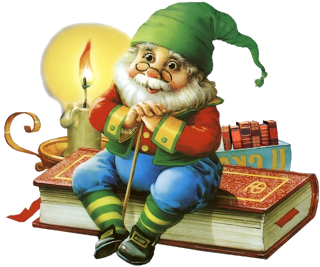 4. «В гостях у доктора Айболита», викторина.5.Подвижные игры на свежем воздухе.Воспитатели03.06.2017День экскурсии.1. Поход на речку. Беседа «Правила поведения детей при прогулках и походах. Оказание первой медицинской помощи при укусе змей».2.Подвижные игры, соревнования3. Весёлые загадки.Воспитатели, физрук05.06.2017День талантов.1.Работа кружка «Весёлые нотки», подготовка к концерту ко Дню России.2.Подвижные игры.3.Викторина «Удивительные превращения».4.Беседа «Как вести себя на концерте и в театре».5. Тимуровский десант «Помощь ветерану».Воспитатели06.06.2017День фантазий.1. Работа на пришкольном участке. Трудовой десант2. Конкурс знатоков3.  Конкурс «Самый фантастический     проект»4. Спортивные состязания.6. Подготовка к концерту.Воспитатели07.06.2017День друзей.1.Экскурсия в лес. «Охраняемые редкие виды животных и растений».2.Географическая викторина «По родной стране».3. Минутка здоровья «Солнечный ожог. Первая   помощь при ожоге»Игра «Найди вожатого».Воспитатели08.06.2017День здоровья.1. Инструктаж «Безопасность детей при проведении спортивных мероприятий».2.Минутка здоровья  «Правильное питание»3.  Мини-футбол (девочки и мальчики по 5 чел.), пионербол (6 девочек), эстафета4 по 200 м (4 чел. (2 м., 2 д.), шашки (2 м.), бег 60м по 3 чел, метание мяча ( по 3 чел. ).4. Просмотр мультфильмов.5. Работа кружков.Воспитатели09.06.2017День спорта.1.Минутка здоровья  «Мой рост и мой вес»2 Малая спартакиада.  Под девизом: «Мы  за здоровый образ жизни»   Первенство лагеря по различным видам   спорта.  Подготовка к Спартакиаде. Состязания здоровячков.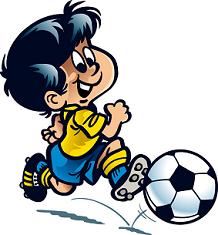 3. Конкурс рисунков «Удивительные миры» 4.Беседа по противопожарной безопасности «Спички не игрушка»ВоспитателиФизрук, вожатые10.06.2017День сюрпризов.1«Зеленая аптечка» первая помощь при укусах насекомых.2.Экологический десант 3.Праздник необычных цветов   и цветочных  костюмов.                      ( использование вторичного сырья)4.Подготовка к конкурсу  «Мисс и мистер лето-2016»5. Спортивные игры на воздухе.Воспитатели13.06.2017День России.1.Музыкально – литературный вечер «Россия – Родина моя!»2.Рыцарский турнир3. Инсценирование русских народных песен. Работа учителей с одарёнными детьми.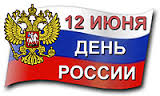 4.Игра «Ажиотаж»5.Беседа «Символы Российского Государства».Воспитатели14.06.2017День красоты.1.Они нуждаются в нашем внимании. Помощь престарелым.2.Сбор лекарственных трав3. Организация выставки «Природа и фантазия».4.Музыкальный калейдоскоп.5. Конкурс  «Мисс и мистер лето-2016»Воспитатели15.06.2017День воды.1. Работа на пришкольном учебно-опытном участке2. Концерт «Звездопад».3. «Праздник Нептуна». Игры с водой4. Индивидуальная беседа с детьми «группы риска»Воспитатели16.06.2017День ПДД.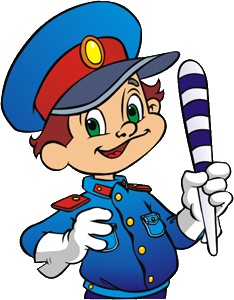 1.Работа на цветниках.2. Экскурсия  на речку.3. Игровая программа «Пешеход, велосипедист, водитель». – конкурсная программа на территории школьного автогородка.4. Спортивная эстафета по правилам дорожного движения.5. Викторина «Светофорик».Воспитатели17.06.2017День сказки1.Минутка здоровья «Книги о здоровье»2. Сказочный калейдоскоп. КВН «Сказка ложь, да в ней намек».3. Конкурс рисунков «В каждом рисунке – сказка»4. Показ сказок.  5. Игра Начальник лагеряВоспитатели19.06.2017День лета.1.Конкурс рисунков «Мы рисуем лето» 2.Игра «Что? Где? Когда?»3.Танцевально – игровая программа «Стартинейджер»4.Игры на свежем воздухе.5.Инструктаж «Безопасность детей при проведении игр на местности».Воспитатели20.06.2017День рекордов1. Минутка здоровья «Как уберечься от солнечных лучей»2. Конкурс карикатур «Дела житейские»3. Поездка на страусинную ферму 4.Первенство лагеря по шашкамВоспитатели20.06.2016День мультфильма.1.»Мульти – пульти» - чудная страна. Просмотр мультфильмов, которые сделали сами дети.2.Поездка в Казань. Музей «Времена года» .Первенство лагеря по футболуНачальник лагеря.Воспитатели.21.06.2017День «Спасайкина»1.Минутка здоровья. «Я выбираю жизнь»2.Практические занятия по медицине.3.Конкурс патриотических песен4.»Друг за друга стой – выиграешь бой» Спортивные состязания.22.06.2017День памяти и скорби.1.Минутка здоровья  «Закаливание»2. Конкурс военной песни и стихов.3. Встреча с ветеранами войны в музее4. Просмотр кинофильма «Мальчик в полосатой пижаме»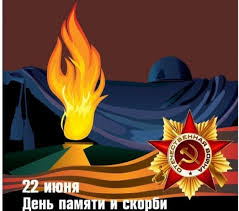 Воспитатели23.06.2017Детство, детство, ты куда спешишь!»1.Минутка здоровья. Правильное питание2.Трудовой десант.3. Танцевальный турнир. «Танцуй пока молодой…»4.Игры на свежем воздухе.Воспитатели24.06.2017 «День талантов»1. Конкурс рисунков «Здравствуй, лето!»2. Конкурс художественной самодеятельности «Алло, мы ищем таланты!». (Посвященный году экологии)3. Игры на свежем воздухе.Начальник лагеряВоспитатели26.06.2017Закрытие лагеря.1.Игра «Утро неожиданностей».2.Закапывание капсулы с пожеланиями ребятам лета2015 года.3.Праздник  «Малый Сабантуй»Начальник лагеряВоспитатели